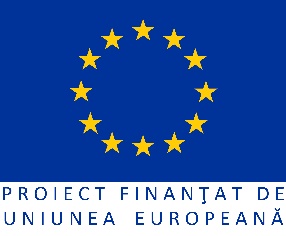 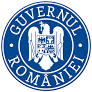 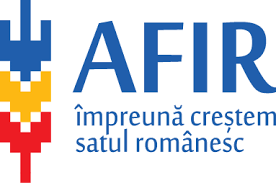 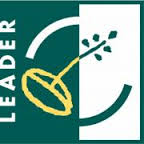 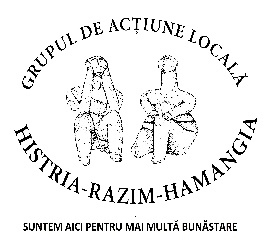                                        GRUPUL DE ACȚIUNE LOCALĂ Histria-Razim-Hamangia                                            Cogealac str. Liliacului nr.1 județul Constanța                                    www. gal-histria.ro, email: gal_hrh16@yahoo.com                                                                   tel. 0735.004.002                                                                tel/fax 0371.164.799                                       A P E L     D E    S E L E C Ț I E    P R O I E C T E                               În cadrul Programului Național de Dezvoltare Rurală 2014 - 2020                                                            Axa LEADER / Sub-măsura 19.2            -„Sprijin pentru implementarea acțiunilor în cadrul Strategiei de Dezvoltare Locală”Nr. de referință al sesiunii: 3/ 2018 – M4/6BData lansării apelului de selecție : 29.05.2018Măsura lansată: M4/6B „Creșterea gradului de atractivitate și siguranță în teritoriul GAL Histria-Razim-Hamangia” Asociația G.A.L. „Histria-Razim-Hamangia, în calitate de beneficiar al proiectului „Sprijin pentru cheltuieli de funcționare și animare aferente Strategiei de Dezvoltare Locala GAL „Histria-Razim-Hamangia”, finanțat prin FEADR în cadrul PNDR 2014 – 2020, anunță lansarea apelului de selecție pentru Măsura M4/6B „Creșterea gradului de atractivitate și siguranță în teritoriul GAL Histria-Razim-Hamangia”. Beneficiarii eligibili pentru sprijinul acordat prin M4/6B sunt:-Administrațiile publice local, asociațiile acestora, parteneriatele formate din administrații publice locale și O.N.G-uri sau parteneriate cu întreprinderi private;-Societatea civilă: asociații, O.N.G.-uri din teritoriu;-Întreprinderi private care au în proprietate imobile cu valoare de patrimoniu Fondurile disponibile pentru măsurăAlocare totală pe sesiune: 52.804,98 euro          4.    Suma maximă nerambursabilă care poate fi acordată pentru un proiect-minim 5.000 euro;-maxim 52.804,98 euro.Valoarea maximă eligibilă :   52.804,98 euroIntensitatea sprijinului: investiții- Intensitatea sprijinului va fi de 100%Data limită de depunere a proiectelor: 28.06.2018Locul și intervalul orar în care se pot depune proiectele: Proiectele vor fi depuse la sediul Asociației G.A.L. „Histria-Razim-Hamangia” din loc. Cogealac, strada Liliacului, nr. 1, județul Constanța, de luni până vineri în intervalul orar 9.00 – 12.00. PrecizăriCererea de finanțare editabilă utilizată poate fi consultată și descărcată prin accesarea următorului link www.gald-histria.ro/ghidul-măsurii și anexele-M4.6BDocumentele justificative pe care trebuie să le depună solicitantul odată cu depunerea proiectului, trebuie sa fie în conformitate cu cerințele Fișei măsurii M4/6B din SDL și cu Ghidul solicitantului, în vigoare la data lansării, disponibile în format electronic pe site-ul GAL, la secțiunea dedicată  www.gald-histria.ro/ghidul-măsurii și anexele-M4/6B Datele de contact ale GAL, unde solicitanții pot obține informații detaliate:Sediu Administrativ: Asociația GAL „Histria-Razim-Hamangia”, loc. Cogealac, str. Liliacului, nr.1, jud. Constanța, Tel./fax 0371 164799, Mobil: 0735 004 002.  e-mail: gal_hrh16@yahoo.comweb site : www.gal-histria.roPrecizăm că informații detaliate privind accesarea și derularea măsurii sunt cuprinse în Ghidul solicitantului elaborat de GAL pentru măsura respectivă, la secțiunea dedicată www.gald-histria.ro/ghidul-măsurii și anexele-M4/6B .                    GAL  „Histria-Razim-Hamangia” asigură disponibilitatea, la sediul GAL, a unei versiuni pe suport tipărit a informațiilor detaliate aferente măsurii lansate.GAL „Histria-Razim-Hamangia” vă stă la dispoziție de luni până vineri între orele 09.00 și 12.00 pentru a vă acorda informații privind modalitățile de accesare a măsurilor de finanțare din cadrul Strategiei de Dezvoltare Locala GAL , dar și pentru a primi propunerile sau sesizările dumneavoastră privind derularea proiectelor depuse prin intermediul SDL.Experții GAL vă vor acorda, pe loc sau în termenul legal (maxim 30 de zile), orice informație necesară în demersul dumneavoastră pentru accesarea fondurilor europene.Experții GAL „Histria-Razim-Hamangia” nu vor acorda consultanță privind realizarea proiectului.